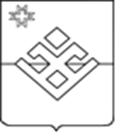   ПОСТАНОВЛЕНИЕАдминистрации  муниципального образования «Баграш-Бигринское»От  29 мая 2020 года     д. Баграш-Бигра                                    № 22В соответствии с Федеральным законом от 6 октября 2003 года № 131-ФЗ «Об общих принципах организации местного самоуправления в Российской Федерации», с Планом основных мероприятий в области гражданской обороны, предупреждения и ликвидации чрезвычайных ситуаций, обеспечения пожарной безопасности и безопасности людей на водных объектах на 2020 год, на основании Постановления администрации муниципального образования «Малопургинский район» № 413 от 22 мая 2020 года, руководствуясь Уставом муниципального образования «Баграш-Бигринское», Администрация муниципального образования «Баграш-Бигринское»    ПОСТАНОВЛЯЕТ:      1. Провести месячник безопасности на водных объектах муниципального образования «Баграш-Бигринское» с 1 июня по 31 августа 2020 года.Утвердить прилагаемый план проведения месячника безопасности людей на водных объектах муниципального образования «Баграш-Бигринское». Контроль за исполнением настоящего постановления  оставляю  за  собой.Глава муниципального образования «Баграш-Бигринское»                                               С.М.Баграшова                                               Утвержденпостановлением Администрациимуниципального образования «Баграш-Бигринское»от 29 мая 2020 года № 22ПЛАН проведения месячника безопасности людей на водных объектахмуниципального образования «Баграш-Бигринское»О месячнике безопасности на  водных    объектах муниципального образования «Баграш-Бигринское»№ п/пМероприятияСрок проведенияОтветственные1Разработать и утвердить план мероприятий по проведению месячника безопасности людей на водных объектах в летний периоддо 31.05.2020 гГлава муниципального образования 2Организовать рейды с правоохранительными органами правопорядка в места массового отдыха людей на водных объектах, обращать внимание на людей, находящихся в состоянии алкогольного опьянения,  купания  детей без присмотра  родителейв течение месячникаГлава муниципального образования3Установить аншлаги с информацией о запрете купания в опасных для купания местахв течение июняГлава муниципального образования4Организовать работу в местах массового отдыха людей по очистке прибрежной зоны водоёма от мусорапостоянноГлава муниципального образования5Проводить профилактическую, агитационно-пропагандистскую и разъяснительную работу в целях обеспечения безопасности и охраны жизни людей на водных объектахвесь купальный сезонГлава муниципального образования6Информацию о результатах проведения месячника направить в отдел по делам ГО,  ЧС и общественной безопасностидо 05.09.2020Глава муниципального образования